ISTRAŽUJEMO RAST BILJAKA  Promjene u prirodi i zimski dani poticaj su za promišljanja kako sačuvati biljke i omogućiti neposredan doživljaj čarolije nastanka nove biljke iz malenog sjemena.  Aktivnosti će utjecati  na proces učenja djeteta, a događaju se putem igre i nastaju neposrednim iskustvom s raznovrsnim poticajima uz potporu odraslih. Rezultat su prirodne znatiželje djeteta i nastaju  na osnovu promišljanja i istraživanja uz naglasak na zajedničko učenje.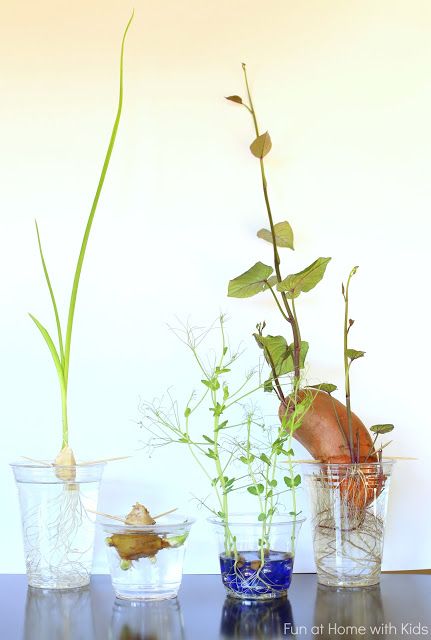 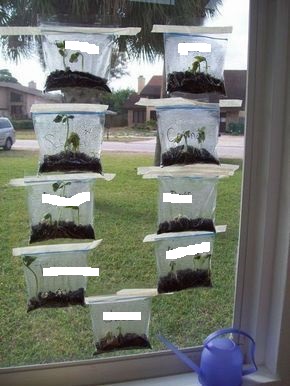 Djeca mogu promatrati razvoj sjemenke iznad i ispod zemlje, voditi  brigu o zalijevanju.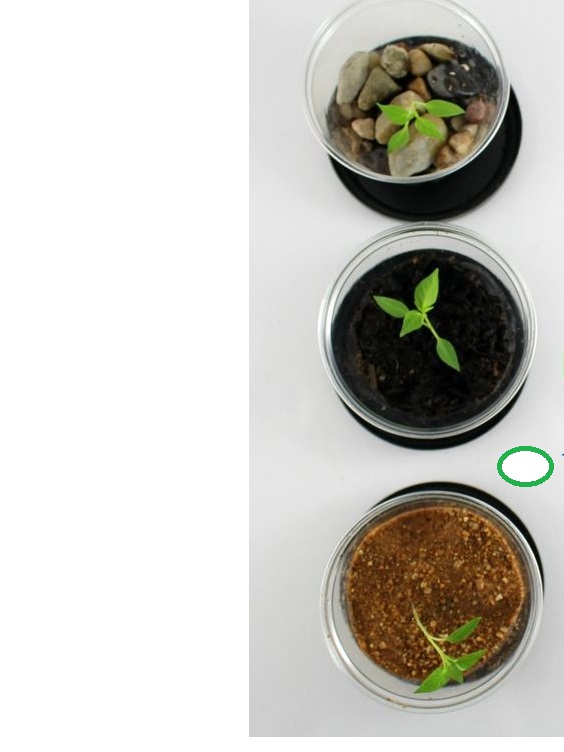 Sjemenke graha ili graška posaditi u zemlju, pijesak i kamenčiće. Promatranjem će djeca  doći do zaključka što je pogodnije za rast i život biljke.Prijedlozi za povezane aktivnosti: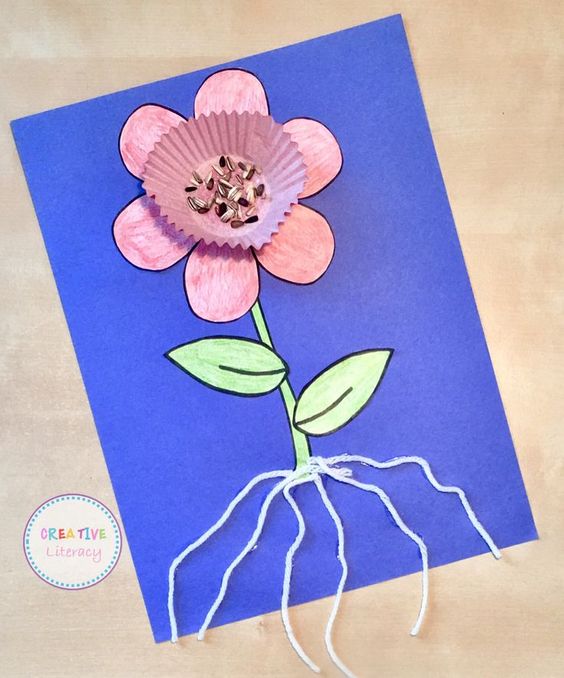 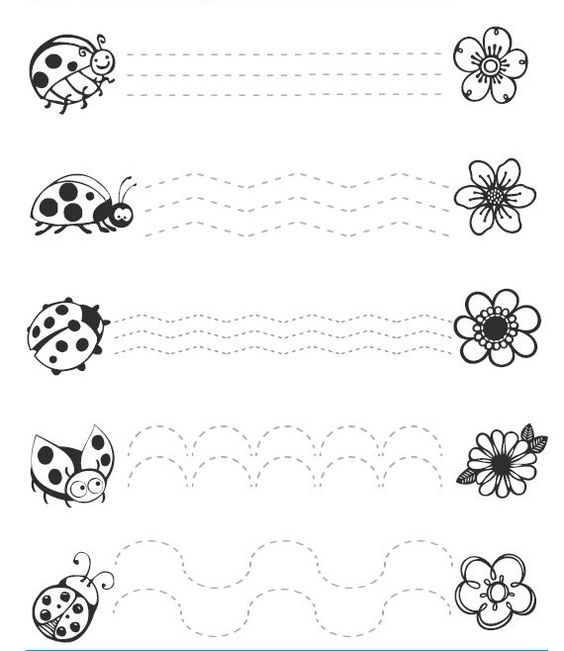 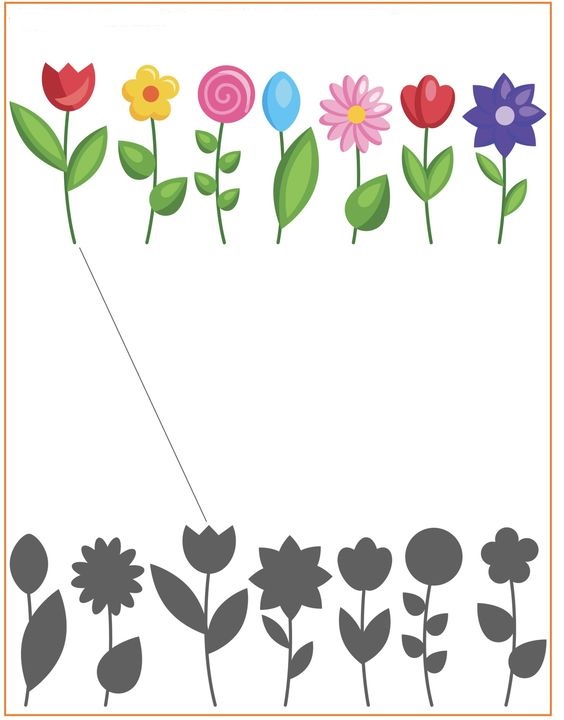  Uz sve te aktivnosti nezaobilazan je razvoj osjećaja odgovornosti prema očuvanju prirodnih bogatstava.Pripremile: odgojiteljice crvene skupineIzvor ilustracija : Pinterest